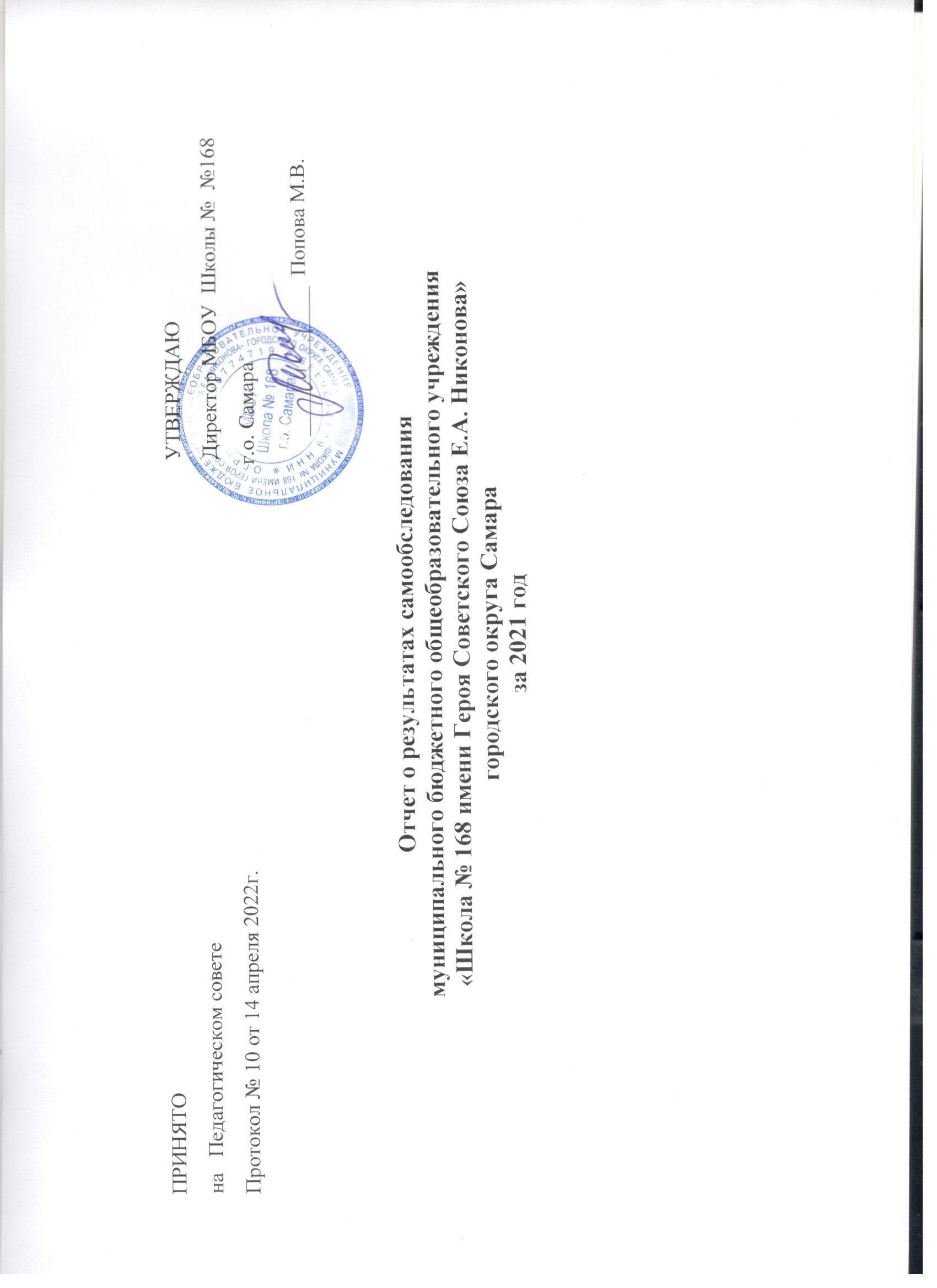 I. Общие сведения об образовательной организации        МБОУ Школа № 168 г.о. Самара (Далее-Школа) расположена в Кировском районе города Самара. Большинство семей обучающихся проживают в домах типовой постройки. Большинство обучающихся проживает на территории микрорайона. Основным видом деятельности Школы является реализация общеобразовательных программ начального общего, основного общего и среднего общего образования. II.Оценка образовательной деятельностиСтатистика показателей за 2019-2020 учебный год       Приведенная статистика показывает, что положительная динамика успешного освоения основных образовательных программ сохраняется, при этом стабильно растет количество обучающихся начального и среднего звена школы..Углубленного обучения ведется в 10-11 классах.     Краткий анализ динамики результатов успеваемости и качества знаний.       Результаты освоения обучающимися программ начального общего образования по показателю «Успеваемость» в 2020--2021 учебном году       Если сравнивать результаты освоения обучающимися программ начального общего образования по показателю «успеваемость» в 2020 году с результатами освоения обучающимися программ начального общего образования по этому же показателю в 2019 году, то можно отметить ,  что результаты стабильные. Процент успеваемости составляет 100%, процент качества знаний- 72,8%. Результаты освоения обучающимися программ основного общего образования по показателю «Успеваемость» в 2020-2021  учебном году       Если сравнивать результаты освоения обучающимися программ основного общего образования по показателю «Успеваемость» в 2020-2021 учебном году с результатами освоения обучающимися программ основного  общего образования по этому же показателю в 2019-2020 году, то можно отметить ,  что процент обучающихся, окончивших год на «4» и «5» , незначительно снизился на 3% ( в 2019-2020 уч.г.-41%). Процент обучающихся на "5" остается стабильным (2019-2020 учебный год- 13%). Процент успеваемости составляет 99 %( один обучающийся был переведен условно в следующий класс, а в последующем оставлен на повторный год обучения), процент качества обучения – 55%.Результаты освоения обучающимися программ среднего общего образования по показателю «Успеваемость» в 2020-2021 учебном годуЕсли сравнивать результаты освоения обучающимися программ среднего общего образования по показателю «Успеваемость» в 2021 году с результатами освоения обучающимися программ среднего  общего образования по этому же показателю в 2020 году, то можно отметить ,  что процент обучающихся, окончивших год на «4» и «5» , повысился на 3%( в 2019-2020 уч.г.-48%), а процент обучающихся на «5» остается стабильным -15%( в 201902020 уч.г-16%). Процент успеваемости составляет 100%, процент качества знаний- 66%.Результаты сдачи ЕГЭ обучающимися в 2021 годуСравнительные результаты сдачи ЕГЭ за 3 года    50 обучающихся 11 классов получили аттестаты. 11 обучающихся 11 класса получили аттестаты особого образца и были награждены медалями « За особые успехи в учении».      Анализируя результаты ЕГЭ в 2021г.,  можно сделать выводы, что улучшились результаты по математике (профиль) физике, химии, литературе, истории  По русскому языку , биологии , обществознанию, английскому языку обучающиеся показали результаты хуже , чем в предыдущий учебный год. Результаты сдачи ОГЭ обучающимися МБОУ Школы № 168 г.о. Самара   в 2021 годуСоответствие годовых отметок обучающихся 9-х классов результатам ОГЭ  Из 140 обучающихся 9 классов 13 человек получили аттестаты особого образца. 2 выпускника получили в сумме по двум предметам 10 баллов, 44 обучающихся- 8,9 баллов. 6 обучающихся не получили аттестаты, были оставлены на второй год и продолжили обучение в других учебных заведениях.7 человек сдавали экзамен в форме ГВЭ. Один обучающийся не сдал экзамен по русскому языку.        50 обучающихся 9 классов продолжили обучение в 10 классе МБОУ Школы № 168 г.о. Самара . Востребованность выпускниковПромежуточная аттестацияЗадача промежуточной аттестации по итогам учебного года:Проверить соответствие знаний учащихся требованиям федерального государственного образовательного стандарта основного общего образования и требованиям федерального компонента государственного образовательного стандарта среднего общего образования и умение применять знания на практике.Руководствуясь «Положение о формах, периодичности, порядке текущего контроля успеваемости и промежуточной аттестации учащихся» педагогический коллектив провел следующие мероприятия:проведена необходимая разъяснительная работа с участниками образовательного процесса по организованному завершению учебного года, подготовке и проведению переводной промежуточной аттестации;составлены и утверждены материалы для проведения переводной промежуточной аттестации;определены сроки, формы и порядок проведения переводной промежуточной аттестации, состав аттестационных комиссий;проведена экспертиза аттестационного материала;составлен и доведен до участников образовательного процесса график переводной промежуточной аттестации.Нарушений порядка проведения переводной промежуточной аттестации не отмечено.В соответствии с положением, промежуточная аттестация в школе проведена в следующем порядке:утверждение предметов и форм аттестации решением педсовета;утверждение результатов экспертизы аттестационного материала;проведение аттестации в соответствии с графиком, утвержденным приказом по школе;протоколов аттестационных работ;анализ итогов промежуточной аттестации.Сводный отчет об успеваемости и качества обучения по классам за 2020-2021 учебный год      По результатам анализа можно констатировать, что низкий уровень качества знаний показали 9г класс-18%, 7а-28%,  9д-33%.Это связано с низкой мотивацией обучающихся к учебе. Качество знаний по школе составило 61,7%(осталось стабильным по сравнению с 2019-2020 уч.г.- 60,6%), процент успеваемости обучающихся-99,9%(остается на том же уровне: в 2019-2020 уч.г. – 99,8%).Итоги успеваемости по предметам за 2020-2021 уч.г.АстрономияБиологияГеографияИзобразительное искусствоАнглийский языкИнформатикаИсторияЛитератураЛитературное чтениеМатематикаМузыкаОбществознание
Окружающий мирОсновы безопасности жизнедеятельностиРусский языкТехнология ФизикаФизкультураХимияАнализируя качество знаний по предметам можно сделать следующие выводы:1. Наименьший показатель качества знаний по математике в 9 классах-57%, в 7 классах по русскому языку-54,5%, в 7 классе по физике- 67%.Динамика среднего балла по классам в 2020-2021 уч.г.Анализируя средний балл по классам можно проследить , что средний балл низкий  в 6г в 4 четверти-3,85, в 7 г классе в 1 четверти-3,9, в 8д в 4 четверти- 3,76, в 9г в 1 четверти -3,64, в 9д в 1 четверти- 3,78., это связано с низкой мотивацией обучающихся к обучению  этих классах.Результаты ВПР 2020 года  МБОУ Школы № 168 г.о. Самара         Анализируя результаты ВПР , можно отметить , что наибольший показатель повышения  оценки в сравнении с предыдущим годом показали результаты по истории в 6 классе (24.53).Наибольший показатель понижения   оценки по результатам ВПР  в сравнении с предыдущим годом показали результаты по обществознанию в 8 классе (40.43%). Необходимо более требовательно и объективно оценивать работы обучающихся, на заседании ШМО учителей начальных классов рассмотреть критерии оценивания работ обучающихся. Участие обучающихсяМБОУ Школы   №168 г.о. Самара в мероприятияхучебно- исследовательского характера в 2020-2021 учебном году.Всего участия в 35 конкурсах разного уровня приняли 1759 раз. Количество победителей и призеров- городского уровня-11-областного  уровня-3-всероссийского уровня-23-всероссийского уровня-14Дополнительное образованиеIV. Профориентационная работа.Профориентационная работа в школе осуществлялась через систему внеклассных и общешкольных мероприятий. В рамках работы по профориентации в школе были проведены классные часы, беседы о профессиях с представителями различных учебных заведений города Самары, экскурсии в учебные заведения и на предприятия города.      60 человек обучающихся школы являются участникамипроекта по ранней профессиональной ориентации учащихся 6 – 11-х классов общеобразовательных организаций «Билет в будущее» .Профориентационная работа проводилась и педагогом -психологом на основе проведенной работе.V. Школьное самоуправление. Наиболее ярко чувства коллективизма, товарищества, взаимовыручки проявляются при реализации таких КТД как: выпуск школьный газеты; праздник «День Дублера», «День учителя», «Юбилей школы», новогоднее оформление школы, поздравление начальной школы с Новым годом; «8 Марта»; «Масленица»; проведение танцевальных школьных переменок;акция милосердия «Рождественский подарок». Акция «Дети-детям», поздравление с новым годом детей с ОВЗ, обучающихся на домашнем обучении. Функционирование ВСОКОVI. Функционирование ВСОКОВ школе утверждено положение о внутренней системе оценки качества образования от 01.09.2012.  По итогам оценки качества образования в 2021  году выявлено, что уровень метапредметных результатов соответствует среднему уровню,  сформированность  личностных результатов высокая. Использование вкладки МСОКО в электронном журнале позволяет проводить входной, промежуточный и итоговый мониторинг по основным предметам учебного плана школы.В феврале-марте 2020 года с целью исследования удовлетворенности родителей качеством образовательных услуг в системе школьного образования было проведено анкетирование.Таким образом, можно сделать вывод, что работа образовательного учреждения  является продуктивной , эффективной и удовлетворяет большую часть родительской общественности. Полученные результаты позволяют сделать вывод, что родители владеют информацией о школе, но для полноты информации нужно чаще использовать электронные  ресурсы.Высказаны пожелания родителей о введении  профильного обучения. VII. Методическая работаМетодическая работа в школе - это специальный комплекс практических мероприятий, базирующийся на достижениях науки, передового педагогического опыта и направленный на всестороннее повышение компетентности и профессионального мастерства каждого учителя. Этот комплекс ориентирован, прежде всего, на повышение творческого потенциала педагогического коллектива в целом, а в конечном счете - на повышение качества и эффективности образовательного процесса: роста уровня образованности, воспитанности и развития потенциала и возможностей каждого обучающегося. Роль методической работы в обеспечении возможностей для получения качественного образования в условиях модернизации образования приобретает все большее значение. Главная задача методической работы – создание таких условий, в которых бы учитель и педагогический коллектив в целом просто не мог бы работать некачественно. Качество же внутри учителя – это категория нравственная, требующая развития его самосознания и постоянного профессионального роста. Методическая работа – это систематическая коллективная и индивидуальная деятельность учителей по повышению уровня своей научно-теоретической и методической подготовки и профессионального мастерства, развитие творчества учителей и учащихся.Среди основных слагаемых успешного осуществления процесса модернизации образования следует отметить готовность педагогов к осуществлению преобразований, уровень их профессиональных компетенций, умение работать творчески, мобильно, в инновационном режиме. Сегодня, в условиях модернизации российского образования актуальное значение приобретает развитие профессионального мастерства учителя, его творческих способностей, позволяющих эффективно осуществлять методическую деятельность в изменяющихся педагогических условиях.Цель работы школы на 2020\2021 учебный год: «Воспитание гармонично развитой и социально ответственной личности на основе духовно-нравственных ценностей народов Российской Федерации, исторических и национально-культурных традиций.»Исходя из цели работы школы была сформулирована единая методическая тема:  «Современные ресурсы в достижении нового качества образования».Задачи методической работы:Совершенствовать информационное, научно-практическое и методическое сопровождение педагогов на этапе освоения Федерального Государственного Образовательного Стандарта начального, основного общего образования и среднего общего образования.Отбирать содержание рабочих программ по предметам с учетом обеспечения горизонтальных и вертикальных связей в учебных предметах.Расширять единое информационно-методическое пространство школы через привлечение педагогов к активной дистанционной методической работе и распространению собственного педагогического опыта.Организовать активную педагогическую деятельность по апробации приемов, методов, педагогических средств, ориентированных на овладение обучающимися универсальными учебными действиями.Разработать единые требования к системе оценки достижений учащихся и инструментарий для оценивания результатов на первой, второй и третьей ступенях обучения.Привлекать педагогов к участию в конкурсах, программах различного уровня, проводимых как для педагогов, так и для обучающихся по предметным областям.Привлекать педагогов к распространению собственного педагогического опыта применения здоровьесберегающих технологий, в том числе и к сопровождению детей с ОВЗ.Методическая работа школы осуществлялась по следующим направлениям:1. Создание условий для повышения профессионального мастерства педагогических кадров.2. Сопровождение процесса внедрения ФГОС второго поколения.3. Информационное обеспечение образовательно-воспитательной среды.4. Создание условий для развития личности ребенка. 5. Создание условий для укрепления здоровья учащихся.6. Обеспечение диагностики и мониторинга результативности образовательного процесса.Все многообразие организационных форм методической работы, используемых  в школе, можно представить в виде трех взаимосвязанных групп: Выбор форм проведения методической работы зависит от количественного состава структурных методических подразделений, квалификации входящих в них педагогов, их заинтересованности, уважительного отношения друг к другу, взаимопонимания.   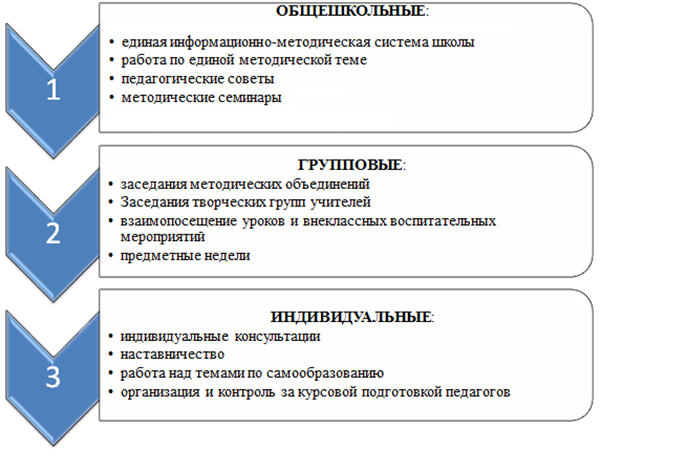 Одной из основных проблем работы методической службы школы стало активное внедрение в практику преподавания современных образовательных технологий, создание условий для повышения квалификации педагогов в условиях ФГОС НОО, ООО, СОО. Поэтому, как наиболее эффективные, вошли в практику методической работы следующие формы:Работа в единой информационно-методической системе школы;Теоретические семинары (доклады, сообщения);Семинары-практикумы (доклады, сообщения с практическим показом на уроках, классных часах, внеклассных, внешкольных мероприятиях);В рамках школьного методического семинара «Внедрение ЭОР в образовательный процесс», проведенном 17 ноября 2020 года, были проведены с последующим обсуждением на заседаниях МО открытые урокиВ рамках практического методического семинара «Повышение качества воспитания через современные педагогические технологии и деятельностное воспитание в развитии классного коллектива», проведенном 12 января 2021 года, были проведены с последующим обсуждением на заседаниях МО открытые классные часыВ рамках практического методического семинара «Повышение качества образования через реализацию основных целевых образовательных программ различного уровня, реализуемых во внеурочное время», проведенном 2 марта 2021 года, были проведены с последующим обсуждением на заседаниях МО открытые занятия по внеурочной деятельности4.  Обсуждение современных новейших методик, технологий, достижений психолого-педагогической науки;5.  Обсуждение и оценка авторских программ, учебных пособий;6.  Обсуждение результатов срезов, вопросов для тестирования и анкетирования    учащихся, научно-практические конференции; Педагогические советы.В МБОУ Школа 168 работают 8 методических объединений: МО учителей начальных классов, МО учителей русского языка и литературы, МО учителей математики и информатики, МО учителей биологии, химии, физики, географии, МО учителей иностранного языка, МО учителей технологии, музыки, изо, ОБЖ, физической культуры, МО учителей истории и обществознания, МО классных руководителей. Методические объединения учителей являются ключевым звеном всей системы методической работы. Они обеспечивают выполнение работы по единой методической теме, проводят недели педагогического мастерства, внедряют в учебный процесс новые педагогические технологии, готовят мероприятия методического характера различного уровня.На заседаниях школьных методических объединений рассматривались вопросы, связанные не только с образовательным, но и воспитательным процессом в школе. Руководители ШМО подошли к работе со всей ответственностью, следовали плану работы.Благодаря использованию информационно-коммуникационных технологий все педагоги использовали в своей работе мультимедийные презентации, участвовали в интернет олимпиадах, викторинах.Большое значение для педагогических работников школы приобрело постоянное активное участие в методических семинарах (теоретических и практических) и методических совещаниях. Педагоги имели возможность вести самостоятельную работу по предложенным темам, проводить сопоставительный анализ собственной деятельности с требованиями ФГОС, а также с опытом педагогов из других школ России. Учителя получили опыт самопрезентации собственных наработок, а также полученного в ходе исследований материала на семинарах-практикумах.В течение 2020\2021 учебного года в школе прошли следующие методические совещания:Педагоги школы активно привлекались к работе на методических семинарах, методических совещаниях, педагогических советах с целью обогащения собственного профессионального опыта, а также его распространению среди учителей нашей школы и представителей школ района. Учитель истории и обществознания Васильев Алексей Александрович стал участником окружного этапа конкурса профессионального мастерства «Учитель года Самарской области – 2021». Особенностью 2020-2021 учебного года стала дистанционная работа обучающихся и педагогов во второй четверти. Для педагогов и обучающихся важна была методическая помощь: как построить правильно онлайн-урок, какими ресурсами и технологиями воспользоваться, по какому принципу сформировать оптимальные домашние задания. Часть педагогов просмотрели вебинары «Организация дистанционного обучения», «Дистанционное обучение во время карантина» и др. В данный период педагогами освоены такие ресурсы как zoom. Активно применялись такие интернет ресурсы как ВК, возможности Google Диска, «Я – класс», «Инфоурок», «РЭШ», «Учи.ру», «Моя школа в онлайн», интерактивные тетради Skysmart, Решу ОГЭ, Решу ЕГЭ, Решу ВПР.Весь год активно пополнялась и обновлялась Единая информационно-методическая система школы.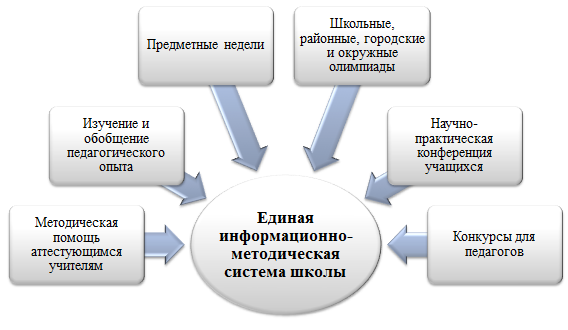 Перспективы развития методической работы  школы.В 2021\2022 учебном году рекомендовать всем педагогам школы принимать активное участие во всех конкурсах, проводимых Самарским областным институтом повышения квалификации и переподготовки работников образования и ЦРО , а также продолжить участие в организации и проведении районных и городских  методических семинарах. В следующем 2021\2022 учебном году планируется повысить количество участников и победителей районных и областных олимпиад, продолжить работу по прохождению педагогами квалификационных курсов. Усилить контроль и оказание методической помощи молодым специалистам, тем самым продолжить работу по организации наставничества в контексте «Национального проекта «Образование».  Продолжить работу по оказанию методической помощи учителям, работающих по ФГОС НОО, ООО и СОО.  ВЫВОДЫ:Таким образом, методическая работа школы в 2020\2021 учебном году способствовала: совершенствованию системы обобщения, изучения и внедрения современных образовательных технологий в практику педагогов школы;внедрению в практику педагогических технологий, ориентированных на развитие личности ребенка, формирование УУД;дифференциации методов работы с учащимися, имеющими особые возможности здоровья, а также одаренными детьми;созданию и систематическому пополнению библиотеки методической литературы по теме « внедрение ФГОС нового поколения»;пополнению банка методических идей и наработок учителей школы;обеспечению медико-психолого-социально-педагогического сопровождения образовательной программы школы, в том числе коррекционной;пополнению методических рекомендаций педагогам школы по использованию здоровьесберегающих методик и преодолению учебных перегрузок школьников;диагностике деятельности педагогов по развитию у учащихся интереса к обучению, результативности использования индивидуально групповых занятий и элективных курсов.VIII. Система управления организациейУправление осуществляется на принципах единоначалия и самоуправления.                                Органы управления, действующая в ШколеВ МБОУ Школа 168г.о. Самара  работают 8 методических объединений: МО учителей начальных классов, МО учителей русского языка и литературы, МО учителей математики и информатики, МО учителей биологии, химии, физики, географии, МО учителей иностранного языка, МО учителей технологии, музыки, изо, ОБЖ, физической культуры, МО учителей истории и обществознания, МО классных руководителейIX. Оценка кадрового составаНа начало 2021-2022 учебного года в МБОУ Школе № 168 г.о. Самара  работало 47 педагогов. Уровень образования педагогических работников МБОУ Школы № 168 г.о. СамараСтаж педагогических работников МБОУ Школы № 168 г.о. СамараКвалификационные категории педагогических работников МБОУ Школы № 168 г.о. Самара.В целях повышения качества образовательной деятельности в школе проводится целенаправленная кадровая политика, основная цель которой- потребности Школы и требования действующего законодательства.    Основные принципы кадровой политики направлены:- на сохранение, укрепление и развитие кадрового потенциала;-создание квалифицированного коллектива, способного работать в современных условиях;-повышение квалификации персонала.     Оценивая кадровое обеспечение образовательной организации , являющееся одним из одним из условий, которое определяет качество подготовки обучающихся , необходимо констатировать следующее:-образовательная деятельность в Школе обеспечена квалифицированным педагогическим составом;-В Школе создана устойчивая целевая кадровая система, в которой осуществляется помощь молодым специалистам.;-кадровый потенциал Школы динамично развивается на основе целенаправленной работы по повышению квалификации педагогов.X. Оценка учебно-методического и библиотечно-информационного обеспеченияОбщая характеристика-объем библиотечного фонда- 23250 единиц;-книгообеспеченность- 100%;Фонд библиотеки формируется за счет федерального, областного и местного бюджетаXI. Оценка материально-технической базыМатериально- техническое обеспечение Школы позволяет реализовывать в полной мере образовательные программы. В школе оборудованы 28 кабинетов.  25 из них оснащены современной мультимедийной техникой, в том числе:  кабинеты по физике,  по химии, по биологии, компьютерный класс, 2 мобильных компьютерных класса, кабинет технологии.  На первом этаже расположена столовая, пищеблок, малый спортивный зал.  На втором этаже оборудована библиотека и большой спортивный зал. На третьем 3 этаже находится актовый зал. На территории Школы находится оборудованная спортивная площадка. Перечень компьютерного оборудования для оснащения образовательной деятельности школыXII.Финансовое обеспечение функционирования и развития ОУ. Отчет об использовании  бюджетных средств (по областной смете).Расходование  бюджетных средств по прочим расходам производятся в соответствии с бюджетной  сметой  по основным направлениям:-услуги связи;-работы и услуги по содержанию имущества;-прочие работы и услуги;-увеличение стоимости материальных запасов.Отчет об использовании внебюджетных средств        Объем  доходов  внебюджетных средств  составляетРасходование  внебюджетных средств направлено на укрепление материально-технической базы школы и ведение уставной деятельности. Расходы производятся в соответствии с внебюджетной  сметой  по основным направлениям:-заработная плата;-коммунальные услуги;-работы и услуги по содержанию имущества;-прочие работы и услуги;-прочие расходы;-увеличение стоимости основных средств;-увеличение стоимости материальных запасов.XIII. Анализ показателей деятельности организации 2021г.Анализ показателей указывает на то, что Школа имеет достаточную инфраструктуру, которая соответствует требованиям СанПиН 2.4.2.2821-10 «Санитарно- эпидемиологические требования к условиям и организации обучения в общеобразовательных учреждениях» и позволяет реализовывать образовательные программы в полном объеме в соответствии с ФГОС общего образования.Школа укомплектована достаточным количеством педагогических и иных работников, которые имеют достаточный уровень квалификации, регулярно повышают ее, что позволяет обеспечивать стабильные качественные результаты образовательных достижений обучающихся.Содержание и качество подготовки учащихся и выпускников соответствует требованиям ФГОС.Сохранён контингент обучающихся.           Повысилась познавательная активность и мотивация школьников на продолжение образования, что способствовало стабилизации, а в ряде случаев –  росту успеваемости и качественного уровня знаний и умений учащихся. Это позволило выпускникам посту пить для продолжения образования в средние специальные и высшие учебные заведения.   Школой созданы условия, гарантирующие охрану и укрепление здоровья обучающихся. В школе используются здоровьесберегающие технологии, что способствует позитивной динамике состояния здоровья школьников. Ведется большая работа по пропаганде здорового образа жизни и формированию навыков к здоровью как наивысшей человеческой ценности.Наименование образовательной организациимуниципальное бюджетное общеобразовательное учреждение «Школа № 168 имени Героя Советского Союза Е. А. Никонова» городского округа СамараРуководительМарина Валентиновна ПоповаАдрес организации443105, г Самара , пр. Юных Пионеров, д. 154АТелефон, факст./факс (846)993-22-58Адрес электронной почтыshkola_168@mail.ruДата создания1962 годЛицензияОт 01 апреля 2016г. № 6675, серия 63Л01 № 0002405Свидетельство о государственной аккредитацииОт 11 апреля 2014г. № 2003-14, серия 63А 01 № 0000161№ п/пПараметры статистики2017-2018 уч.г.2018-20192019-2020 уч.г.2020-2021 уч.г.1Количество детей , обучающихся на конец учебного года, в том числе:11831192119211891-начальная школа4354504584971- основная школа6776676455961- средняя школа717589962Количество учеников, оставленных на повторное обучение:-2-начальная школа---2- основная школа---2- средняя школа---3Не получили аттестата:3- об основном общем образовании-1-63- среднем общем образовании-	---4Окончили школу с аттестатом особого образца4- в основной школе9117134-средней школе613511КлассыВсего обучающихсяИз них успеваютИз них успеваютОкончили годОкончили годОкончили годОкончили годНе успеваютНе успеваютПереведены условноПереведены условноКлассыВсего обучающихсяИз них успеваютИз них успеваютОкончили годОкончили годОкончили годОкончили годВсегоИз них н\аПереведены условноПереведены условноКлассыВсего обучающихсяКол-во%С отметками «4»и «5»%С отметками«5»%Кол-во%Кол-во%2125125100735827220000312212210056463125000049797100495014140000Итого3443441001785272210000КлассыВсего обучающихсяИз них успеваютИз них успеваютОкончили годОкончили годОкончили годОкончили годНе успеваютНе успеваютПереведены условноПереведены условноКлассыВсего обучающихсяИз них успеваютИз них успеваютОкончили годОкончили годОкончили годОкончили годВсегоИз них н\аПереведены условноПереведены условноКлассыВсего обучающихсяКол-во%С отметками «4»и «5»%С отметками«5»%Кол-во%Кол-во%512012010047562319000061131131005750141210007114113993732141200118136136100523822160000914014010051361390000Итого64564499,92443886131010,1КлассыВсего обучающихсяИз них успеваютИз них успеваютОкончили годОкончили годОкончили годОкончили годНе успеваютНе успеваютКлассыВсего обучающихсяИз них успеваютИз них успеваютОкончили годОкончили годОкончили годОкончили годВсегоИз них н\аКлассыВсего обучающихсяКол-во%С отметками «4»и «5»%С отметками«5»%Кол-во%104444100214837001150501002754112200Итого94941004851141500ПредметСдавали (всего человек)Количество обучающихся,получивших 100 балловКоличество обучающихся, получивших 90-98 балловКоличество обучающихся, не преодолевших минимальный порогСредний баллпо школев 2021г.Русский язык4705073,8Литература200075Математика профиль2400061,2Физика 1400156,5Химия100062Биология200052Обществознание2700753История1000145,3Английский язык801059,3ПредметСредний баллпо школев 2018гСредний баллпо школев 2019гСредний баллпо школев 2020г.Средний баллпо школев 2021гРусский язык71,77776,373,8Литература6771,365,575Математика профиль37,148,656,661,2Физика 50,149,256,356,5Химия-57,44962Биология45,347,756,852Обществознание55,361,759,653История43,564,23845,3Английский язык-8061,259,3	Краткое наименование ОООбщее количество участниковСоответствие годовых и экзаменационных отметок по русскому языку (ОГЭ)Соответствие годовых и экзаменационных отметок по русскому языку (ОГЭ)Соответствие годовых и экзаменационных отметок по русскому языку (ОГЭ)Соответствие годовых и экзаменационных отметок по русскому языку (ОГЭ)Соответствие годовых и экзаменационных отметок по русскому языку (ОГЭ)Соответствие годовых и экзаменационных отметок по русскому языку (ОГЭ)	Краткое наименование ОООбщее количество участниковНа уровне годовойНа уровне годовойВыше годовойВыше годовойНиже годовойНиже годовой	Краткое наименование ОООбщее количество участниковкол-водолякол-водолякол-водоляМБОУ Школа № 168 г.о. Самара1328564,42922,01813,6Краткое наименование ОООбщее количество участниковСоответствие годовых и экзаменационных отметок по русскому языку (ГВЭ)Соответствие годовых и экзаменационных отметок по русскому языку (ГВЭ)Соответствие годовых и экзаменационных отметок по русскому языку (ГВЭ)Соответствие годовых и экзаменационных отметок по русскому языку (ГВЭ)Соответствие годовых и экзаменационных отметок по русскому языку (ГВЭ)Соответствие годовых и экзаменационных отметок по русскому языку (ГВЭ)Краткое наименование ОООбщее количество участниковНа уровне годовойНа уровне годовойВыше годовойВыше годовойНиже годовойНиже годовойКраткое наименование ОООбщее количество участниковкол-водолякол-водолякол-водоляМБОУ Школа № 168 г.о. Самара7685,700,0114,3Краткое наименование ОООбщее количество участниковСоответствие годовых и экзаменационных отметок по математике (ОГЭ)Соответствие годовых и экзаменационных отметок по математике (ОГЭ)Соответствие годовых и экзаменационных отметок по математике (ОГЭ)Соответствие годовых и экзаменационных отметок по математике (ОГЭ)Соответствие годовых и экзаменационных отметок по математике (ОГЭ)Соответствие годовых и экзаменационных отметок по математике (ОГЭ)Краткое наименование ОООбщее количество участниковНа уровне годовойНа уровне годовойВыше годовойВыше годовойНиже годовойНиже годовойКраткое наименование ОООбщее количество участниковкол-водолякол-водолякол-водоляМБОУ Школа № 168 г.о. Самара1325138,632,37859,1Краткое наименование ОООбщее количество участниковСоответствие годовых и экзаменационных отметок по математике (ГВЭ)Соответствие годовых и экзаменационных отметок по математике (ГВЭ)Соответствие годовых и экзаменационных отметок по математике (ГВЭ)Соответствие годовых и экзаменационных отметок по математике (ГВЭ)Соответствие годовых и экзаменационных отметок по математике (ГВЭ)Соответствие годовых и экзаменационных отметок по математике (ГВЭ)Краткое наименование ОООбщее количество участниковНа уровне годовойНа уровне годовойВыше годовойВыше годовойНиже годовойНиже годовойКраткое наименование ОООбщее количество участниковкол-водолякол-водолякол-водоляМБОУ Школа № 168 г.о. Самара11100,000,000,0Год выпускаОсновная школаОсновная школаОсновная школаОсновная школаСредняя школаСредняя школаСредняя школаСредняя школаСредняя школаГод выпускаВсегоПерешли в 10-й класс школыПерешли в 10-й класс другого ООПоступили в профессиональное ООВсегоПоступили в ВУЗПоступили в профессиональное ООУстроились на работуПошли на срочную службу2021140503915037931Класс% успеваемости% качества1232а100,087,52б100,083,32в100,071,92г100,080,03а100,070,03б100,063,33в100,068,83г100,082,84а100,071,04б100,072,74в100,051,51- 4 кл.100,072,85а100,074,25б100,065,65в100,062,15г100,060,76а100,074,26б100,072,46в100,067,96г100,033,37а100,028,07б96,658,67в100,046,77г100,046,48а100,044,08б100,063,38в100,053,68г100,070,48д100,038,59а100,056,79б100,064,39в100,060,79г100,018,59д100,033,35- 9 кл.99,855,010а100,052,210б100,057,111а100,054,211б100,096,210-11 кл.100,066,0Итого99,961,7КлассКол-во
уч-ся"5""4""3""2"н/аосв.% качества% успеваемостиСОУ1150436198,0100,094,410-11 кл.50436198,0100,094,4КлассКол-во
уч-ся"5""4""3""2"н/аосв.% качества% успеваемостиСОУ512056521290,0100,078,0611241521983,0100,072,47112325524177,799,167,8813661492680,9100,074,8914047652880,0100,070,55- 9 кл.620237273109182,399,872,710442217588,6100,078,811241210291,7100,079,710-11 кл.683427789,7100,079,1Итого688271300116183,099,973,4КлассКол-во
уч-ся"5""4""3""2"н/аосв.% качества% успеваемостиСОУ512052581091,7100,077,3611244521685,7100,074,17112374529173,299,168,1813651553077,9100,071,3914034743277,1100,066,35- 9 кл.620218284117181,099,871,3КлассКол-во
уч-ся"5""4""3""2"н/аосв.% качества% успеваемостиСОУ1123---21246262100,0100,082,031216948496,7100,083,649753311386,6100,079,91- 4 кл.4651841411795,0100,082,051205952992,5100,079,6611240571586,6100,073,17112324138165,299,164,3813658483077,9100,073,25- 9 кл.48018919892180,699,872,7Итого945373339109186,699,976,6КлассКол-во
уч-ся"5""4""3""2"н/аосв.% качества% успеваемостиСОУ21248037794,4100,085,6312165441290,1100,080,649738451485,6100,074,11- 4 кл.3421831263390,4100,080,6512044552182,5100,072,3611241492280,4100,071,77112305526175,999,166,6813650572978,7100,071,3914041613872,9100,066,95- 9 кл.620206277136177,999,869,710442119490,9100,078,611503312590,0100,085,010-11 кл.945431990,4100,082,0Итого1056443434178183,099,974,3КлассКол-во
уч-ся"5""4""3""2"н/аосв.% качества% успеваемостиСОУ711233699191,199,171,8813652552978,7100,071,8914045702582,1100,070,65- 9 кл.38813019463183,599,771,410431626197,7100,076,711502820296,0100,083,010-11 кл.934446396,8100,080,1Итого48117424066186,199,873,1КлассКол-во
уч-ся"5""4""3""2"н/аосв.% качества% успеваемостиСОУ512060481290,0100,079,2611239561784,8100,072,37112304338165,299,163,6813657532680,9100,073,7914049682383,6100,072,05- 9 кл.620235268116181,199,872,310441325686,4100,070,811502915688,0100,081,510-11 кл.9442401287,2100,076,5Итого714277308128181,999,972,9КлассКол-во
уч-ся"5""4""3""2"н/аосв.% качества% успеваемостиСОУ51206942992,5100,082,6611236532379,5100,069,87112423930172,399,169,5813659522581,6100,074,5914064403674,3100,073,35- 9 кл.620270226123180,099,874,010442121295,5100,079,911502322590,0100,077,810-11 кл.944443792,6100,078,8Итого714314269130181,799,974,7КлассКол-во
уч-ся"5""4""3""2"н/аосв.% качества% успеваемостиСОУ1123---21248829794,4100,088,031216552496,7100,082,44974247891,8100,077,31- 4 кл.4651951281994,4100,083,0КлассКол-во
уч-ся"5""4""3""2"н/аосв.% качества% успеваемостиСОУ1123---212447621587,9100,074,3312137661885,1100,070,849717542673,2100,062,81- 4 кл.4651011825982,7100,069,8512029662579,2100,066,9611229632082,1100,068,37112185637166,199,160,0813635495261,8100,062,6913223535657,6100,058,45- 9 кл.612134287190168,899,863,110447261175,0100,062,7115015241178,0100,068,610-11 кл.9422502276,6100,065,9Итого1171257519271174,099,965,5КлассКол-во
уч-ся"5""4""3""2"н/аосв.% качества% успеваемостиСОУ1123---212411311100,0100,096,831211129100,0100,097,34977719199,0100,092,31- 4 кл.46530239199,7100,095,751207642298,3100,086,361127732397,3100,088,0711166377192,899,183,15- 9 кл.34321911112196,299,785,8Итого80852115013198,099,9КлассКол-во
уч-ся"5""4""3""2"н/аосв.% качества% успеваемостиСОУ611258441091,1100,080,1711249548192,099,177,2813655562581,6100,073,4914040722880,0100,068,75- 9 кл.50020222671185,699,874,51025119580,0100,059,811502916590,0100,082,110-11 кл.7530351086,7100,074,7Итого57523226181185,799,874,5КлассКол-во
уч-ся"5""4""3""2"н/аосв.% качества% успеваемостиСОУ1123---21247739893,5100,084,5312161491190,9100,079,649726591287,6100,070,21- 4 кл.4651641473190,9100,078,7КлассКол-во
уч-ся"5""4""3""2"н/аосв.% качества% успеваемостиСОУ7112374826175,999,168,9813660591787,5100,076,4914063641390,7100,077,65- 9 кл.38816017156185,399,774,71044395100,0100,095,91150491100,0100,099,310-11 кл.94886100,0100,097,7Итого48224817756188,299,879,2КлассКол-во
уч-ся"5""4""3""2"н/аосв.% качества% успеваемостиСОУ1123---212433692282,3100,068,6312135602678,5100,068,449721492772,2100,064,01- 4 кл.465891787578,1100,067,2512034563075,0100,067,2611219563767,0100,060,97112223950154,599,158,1813635574467,6100,064,2913841682979,0100,068,85- 9 кл.618151276190169,199,864,110444261468,2100,058,4115015251080,0100,069,210-11 кл.9419512474,5100,064,1Итого1177259505289172,599,965,1КлассКол-во
уч-ся"5""4""3""2"н/аосв.% качества% успеваемостиСОУ512010317100,0100,094,961129414496,4100,093,2711267395194,699,183,881369829993,4100,088,15- 9 кл.4803629918196,099,890,0КлассКол-во
уч-ся"5""4""3""2"н/аосв.% качества% успеваемостиСОУ7112205635167,999,161,2813671501589,0100,079,7914046643078,6100,069,85- 9 кл.38813717080179,199,770,8102096575,0100,073,211502026492,0100,076,210-11 кл.702932987,1100,075,3Итого45816620289180,399,871,5КлассКол-во
уч-ся"5""4""3""2"н/аосв.% качества% успеваемостиСОУ1123---21241213100,0100,099,131211201100,0100,099,7497943100,0100,098,91- 4 кл.4653357100,0100,099,351201155100,0100,098,561127735100,0100,088,8711261419191,199,180,8813695311092,6100,087,1914080491192,1100,082,45- 9 кл.62042816130195,099,887,41044377100,0100,094,31150428100,0100,094,210-11 кл.947915100,0100,094,3Итого117984218330197,199,991,9КлассКол-во
уч-ся"5""4""3""2"н/аосв.% качества% успеваемостиСОУ813644593375,7100,068,9913934743177,7100,066,65- 9 кл.275781336476,7100,067,71021108385,7100,077,111503115492,0100,084,110-11 кл.714123790,1100,082,0Итого3461191567179,5100,070,61 четверть2 четверть3 четверть4 четверть1 полугодие2 полугодие2а, ср. балл4,644,644,624,62б, ср. балл4,574,494,574,62в, ср. балл4,554,594,624,622г, ср. балл4,584,594,594,573а, ср. балл4,594,574,64,563б, ср. балл4,534,54,524,53в, ср. балл4,384,444,444,413г, ср. балл4,594,624,614,634а, ср. балл4,444,44,454,464б, ср. балл4,444,494,484,484в, ср. балл4,194,144,24,135а, ср. балл4,474,394,44,315б, ср. балл4,444,374,254,245в, ср. балл4,544,414,384,355г, ср. балл4,334,314,274,196а, ср. балл4,44,494,34,336б, ср. балл4,234,44,24,176в, ср. балл4,244,534,324,316г, ср. балл3,944,023,873,857а, ср. балл4,014,073,983,967б, ср. балл4,124,184,174,187в, ср. балл3,994,064,094,017г, ср. балл3,94,143,963,948а, ср. балл4,084,054,074,018б, ср. балл4,34,484,354,378в, ср. балл4,054,2144,078г, ср. балл4,274,434,34,278д, ср. балл3,973,913,863,769а, ср. балл4,054,364,224,259б, ср. балл4,074,154,174,179в, ср. балл4,074,244,254,289г, ср. балл3,643,683,683,79д, ср. балл3,783,853,883,8510а, ср. балл4,194,1110б, ср. балл4,224,2311а, ср. балл4,174,2511б, ср. балл4,74,68ПредметКлассКоличество обучающихсяПолучили в %Получили в %Получили в %Получили в %Процент качестваПроцент успева-емостиПовысили оценкуПонизили оценкуМатематика543248725.2950,5721,842,2075,8697,78,056,969721,6542,2730,935,1563,9210013,425,7779226,0938,0434,781,0964,1398,915,685,68811416,6747,3735,090,8864,049116,6717,54Русский язык4842544,527,383,5769,0596,434,7616,07511125,2334,2336,948,7559,4691,259,519,8469812,2442,8641,843,0655,196,941,0213,277946,3838,329,7825,5344,6874,4713,839,52811814,4133,948,133,3948,3196.614,2419,49Окружающий мир48629,075019,771,1679,0798,846,989,3Биология 510646,2335,8515,092,8382,0897,1725,4713,2165223,0848,0823,085,7771,1694,237,6923,08710414,0343,4138,294,2757,4495,739,6628,0884920,4157,1422,45077.551008,1614,29Физика78817,0546,5936,361063,64905,685,6884615,2263,0421.77078.26100013,04112729.6348,1522.22077.781007.4114.81Обществознание6 4027,532,530106090547,5710437,544,2317,810,9681,7399,04021,1584721,2840,4336,172,1361.7197.87040,43География64422,7338,642513,6461,3786,369,092578926,9731,4641,57058,431003,3719,182420,8329,17500501004,1737,5История511043,6437,2719,09080,911008,1813.6465333,9649,0615,091,8983,0298,1124,537,5579627,0834,3837,51,0661,4698,943,1312,0584134,1531,7134,15065.861007,3219,51113636.115013.89086.1110013.8933.33Английский язык710017423295991336Химия81816,6738,8933,3311.1155.5688.8911,1144,44№ п/пМероприятиеКол-во учащихся Результат1.Школьная предметная олимпиада6892.Городской экологический конкурс «Сохраним Волгу вместе!» номинация Экологический плакат «Я живу на Волге» 13 место (уч. Подрядова Н.В.)Петрова Мария 3.X Научная конференция «Лингвистика и межкультурная коммуникация»1Победитель (уч.Фадеева Л.Г)Кузнецова О.4.Городская олимпиада по английскому языку «Лингвистёнок» для обучающихся 4-6-х классов 2ПобедителиБуренков К 5б, Волкова 5а 5.Городской интеллектуальный марафон «Я исследую мир» для 1-2-х классов 5Победители Егоян А 1б (уч. Даниленко И.Н),Буренкова А 1в (уч. Заикина О.Б)Семакин И 2а (уч.Армянинова О.Г)Бутузов А 2б (уч. Шарова Е.Д). 6. Международный игровой конкурс по истории мировой культуры 11 место в общем зачете среди участников из 3-х классов Гнускина М.Дорошева А.Коновалов В.Курсунов С.Перевощикова А.Лаврюшов Н. 7. Окружной этап всероссийской олимпиады школьников по математике 2Долматов Д. 11б,(уч. Шабалина О.М.)Капаров Д. 10 б. ,(уч. Шабалина О.М.)Областной конкурс детских рисунков «Слава победителям!»1 2 место Исаева А.  3 место Леньшина Вероника 7в. Наибян Элен 6в3 место Пастушина Анастасия 6г(уч. Гареева С.М.)8. Общероссийская олимпиада школьников «Основы православной культуры» 10Сертификат участника Нуреев Д, Ильина Д, Добрынин И, Долгополов А, Петякина О, Дементьева Н, Афанасьев С, Белова В, Бусырева А, Буренков К (уч. Сараева Г.Н). 9. Общероссийская олимпиада школьников «Основы православной культуры»8Диплом 1 степени Петякина О, Долгополов А, Добрынин И, Нуреев Д, Ильина Д, Дементьева Н, Афанасьев С, Тимирева Е. (уч. Сараева Г.Н). 10. Окружной этап всероссийской олимпиады школьников  по истории 2Альмухомедова Арина 11б, Кондратьеву Арину 11 а (уч. Васильев А.А)11. Городской конкурс творческих отчетов волонтерских отрядов в рамках городского проекта «Действуй с нами!»70Волонтерский отряд МБОУ Школа №16812. V городской конкурс чтецов  «Трынинские чтения», посвященные 75-летию Победы 2Богданов Артем 7а, Хонин Кирилл 8а13. UCI.RU3Мария Мельникова, Белова Виктория, Алексей Рахчеев  (уч. Даниленко И.Н)14. Городской конкурс чтецов «Серебряное слово»Сертификат участника за 2 место ученикам 10-11 класса (уч. Макатова С.К.)15. XIV Всероссийская олимпиада  по английскому языку 1Попов Кирилл 3а (уч. Валенсуэла Родригес О.А)16. II Открытый областной конкурс чтецов «Петрищевское чтение»  в номинации «Художественное чтение»1Лушина Александра 11б (уч. Макатова С.К)17. Региональный конкурс «Школьные годы чудесные» в категории «Младший школьный возраст»1Победитель Кошелев Федор 18.Областной конкурс новогодних и рождественских композиций «Новогодняя сказка»1Белозерский Никита (уч. Кондратьева О.В)19.Всероссийская итоговая олимпиада по математике на сайте: bykovkin.ru1Диплом 1 степени Соловьева Екатерина 20.Городской  конкурс на лучший новогодний рисунок и лучшую новогоднюю игрушку в номинации «Лучший новогодний рисунок»1Диплом Шемятков Егор (уч. Кондратьева О.В.) 21Игра-конкурс «Русский медвежонок-языкрзнание для всех»1 Грамота Иванов Никита 11  22XIX Всероссийский детский экологический Форум «Зеленая планета-2021» «Близкий и далекий космос». Приуроченного к проведению Года науки и технологий в России Диплом лауреата Волонтерский отряд»ЭкоЗабота»МБУ ДО ЦТД «Ирбис» МБОУ Школа №168, г.о. Самара Самарская область  23Региональный этап Всероссийского детского экологического форума «Зеленая планета-2021»4Призовое место Петросов Сергей 11а, Калашникова Влада 11 а, Селезнева Мария 11 а, Харитонова Акатерина 11 а (уч. Подрядова Н.В) 24Городской конкурс чтецов «Серебряное слово» в номинации «Литературная композиция» 3Творческий коллектив МБОУ Школы №168Камина О.С., Шарифуллина С.А. 25Городской фестиваль по видам искусства «Юные дарования Самары»2Диплом победителя Морозов Александр 7г (уч. Шарифуллина С.А) 26Олимпиада УЧИ.РУ АО русскому языку 4Зацепина Анастасия 7а, Богданов Артем 7а, Маркелов И  7а, Мещеряков Роман 7а (уч. Шарифуллина С.А)27IVгородской праздник «Юный конструктор»1Диплом участника соревнований Курсов Семен 3а . Петров Максим 5в. Рудаков Илья 5в, Коновалов Денис 5в. Диплом 3 степени Богданчик Тарас 6б. Казаков Максим 6б, Еремкин Евгений 6б.Диплом 1 степени Еремкин Евгений 6б, Казаков Максим 6бПочетная грамота Попов Андрей 6б. (уч. Шарифуллина С.А.)28Городской конкурс «От технического моделирования до высоких технологий»2 место Гасымов Руслан, Михайлов Сергей, Михайлов Виталий 7в. (уч. Шарифуллина С.А)29Районный конкурс «Восходящие звездочки» в номинации «Эстрадный вокал. Соло»13 место Тимофеева Ксения (уч. Попова Л.И) 30Математический праздник  «Академия для одаренных детей»22 место Куликова Кристина 7б, Гасымов Руслан 7в 31Олимпиада по математике «Наследники Пифагора»5Сертификаты участниковДолгополов Андрей 5б , Миронов Леонид 5г  Куликова Кристина 7б , Михайлов Сергей 7в,Михайлов Виталий 7в (уч. Шабалина О.М)32Областные Пушкинские чтения 1Грамота Исаева Александра 9в. 33Городской экологический конкурс «Сохраним  Волгу вместе»13 место Гиматдинова Алина, Бабченко Виктория, Альбукова Анастасия (уч. Подрядова Н.В.)34Городские Кирилло-Мефодиевские чтения 2Диплом 2 степени Нуреев Дамир 5 класс (уч. Сараева Г.Н.)35Всероссийская акция «Читаем детям о войне»765Дополнительное образование школы строилось в тесном сотрудничестве с ЦДТ «Металлург»; музеем-студией «И гений Пушкина нам освещает путь» при подростковом клубе «Товарищ», ЦДТ «Ирбис»; ЦВР «Крылатый»; ДЮЦ «Пилигрим». Целью организации дополнительных занятий является создание благоприятных условий для социализации обучающихся, их интеллектуального и творческого развития, а также укрепления физического и психического здоровья. На базе школы работало 8 кружков: «Юный художник» - Гареева С.М., х/к «Ритмы планеты» - Степачева Е.Г., в/а «Мечта» - Попова Л.И., в/а «Одноклассницы» - Попова Л.И. Тхэквон-до - Воронцов А.А., эстрадный ансамбль «Домисолька» - Овчинникова К.А., «Экскурсионный туризм» - Шляпкина А.А., Фольклорный ансамбль «Отрада» - Бушуева Е.В. ЦВР «Парус» В объединениях дополнительного образования, созданных на базе школы, занималось 518 человек (охват 44 %).Охват дополнительным образованием обучающихся .III. Воспитательная работа Цель воспитательной работы Школы №168 г.о. Самара на 2020 - 2021 учебный год:создание условий для формирования у обучающихся духовно-нравственных ценностей, способности к осуществлению ответственного выбора собственной индивидуальной образовательной траектории, способности к успешной социализации в обществе.Задачи:1.  Обеспечить преемственность в организации воспитательной работы в начальной и основной школе, комплексного подхода в организации воспитательной работы с обучающимися, развитии личностных УУД в условиях реализации ФГОС ОО.2.  Организовать работу органов ученического самоуправления, Совета актива3.  Обеспечить проведение коллективных творческих дел, развивать умения и навыкиколлективного творчества как фактора самовыражения личности.4.  Обеспечить работу детских и молодежных объединений: Юнармия, РДШ, волонтерские отряды.5.  Развивать систему работы по сохранению и укреплению здоровья учащихся, формировать стремление к здоровому образу жизни через систему оздоровительно - спортивных мероприятий.6.  Организовать работу объединений дополнительного образования ( наполняемость -90%).7.  Продолжить работу с учащимися, склонными к совершению противоправных действий, через работу социальной службы и систему работы с родителями.8.  Повышать методическую и профессиональную культуру участников воспитательногопроцесса.	В основе анализа воспитательной работы школы находится план воспитательных мероприятий школы и основные воспитательные ориентиры системы дополнительного образования детей г.о. Самара на 2020-2021 учебный год. Работа выстраивалась с учетом запросов участников    образовательного процесса и предложений наших социальных партнеров.Исходя из вышеизложенного, были определены следующие приоритетные направления воспитательной работы:гражданско-патриотическое и нравственное;профилактическая работа;профориентация;физкультурно-оздоровительное;самоуправление в школе  и классах;экологическое;работа с родителями.художественно-эстетическое;организация внеурочной занятости;Профилактическая работаАнализ данного направления показал:В школе 8 обучающиеся, стоящие на профилактическом учете  ВШК и  ПДН.  4 учащихся среднего звена (8 а – 1 чел.; кл. рук. Васильев А.А.., 8Б -1 чел. - кл. руководитель Фадеева Л.Г., 8 Д – 1 чел. – кл. рук. Иглумова Ю.Н., 7 В – 1 чел. – кл. рук Авдеева М.А.) вошли в группу риска по результатам СПТ (социо-психологического тестирования на раннее выявление психологических факторов риска).С целью выявления подростков с экстремистскими и суицидальными наклонностями постоянно проводился мониторинг социальных сетей, организовывались индивидуальные встречи с родителями обучающихся, выявленных в ходе мониторинга и проведены такие мероприятия как Акция «Телефон доверия» (областной центр «Семья»),      Диагностика     социально-психологической     адаптивности («Региональный социопсихологический центр).В целях повышения эффективности работы по профилактике правонарушений, оказания помощи обучающимся, оказавшимся участниками конфликтных ситуаций, а также формирования у учащихся основ эффективного поведения в конфликте, в гимназии продолжила работу служба медиации .Мониторинг воспитанности среди учащихся 1-11 классов (прил. № 1) выявил, что средний уровень воспитанности по школе составляет 3,70 балла, что соответствует среднему уровню. Самый высокий показатель имеют учащиеся параллели 1-х классов (4,85), самый низкий (3,12) у учащихся 8-х классов. Самый высокий балл (4,5) – критерий внешний вид и отношение к школьному имуществу, труду, самый низкий(3.2) – отношение к учебеРеализация проекта «Семья и школа»Взаимодействие с родителями синхронизировано с учебно-воспитательным процессом и ведется по основным направлениям воспитательной работы. Так за истекший период были проведены с привлечением родителей и для родителей мероприятия: лекции в рамках родительского всеобуча с привлечением специалистов, «Краш-курс по ПДД» (отдел пропаганды ГИБДД), беседы психолога «Стрессы: причины и способы борьбы с ними» (психолог «Регионального социопсихологического центра»), встреча с представителями Роспотребнадзора по теме «Изучение организации горячего питания в ОО» (в рамках Национального проекта «Демография»).С целью развития и пропаганды семейных ценностей и традиций, привлечения родителей к активному участию в воспитательно- образовательном процессе был организован спортивный праздник «Крепка семья – крепка держава» (1-4 классы).ПрофориентацияРеализуемый в школе воспитательный проект «Большая перемена» (руководитель Манченко Е.А.) направлен создание действенно системы профориентационной работы, способствующей профессиональному самоопределению в соответствии с желаниями, способностями, индивидуальными особенностями и учетом социокультурной и экономической ситуации в регионе.В проекте приняли 90% обучающиеся школы с 5-11 класс.Реализация проекта осуществлялась с учетом возрастных особенностей обучающихся:проведение экскурсий на предприятия города и лаборатории ВУЗов;посещение образовательных и профессиональных выставок;участие в профтестировании;встреча с представителями ВУЗов и СПУЗ;участие в днях открытых дверей и квестах на базе ВУЗов и СПУЗ;проведение уроков от профессионала;участие в проекте «Профессиональные пробы в РДШ»презентации и видеоролики на тему «Моя будущая профессия» (1-е-11- е кл.)календарь профессиональных праздников (2-е кл.)классный час на тему «Путь к выбору профессии» (была представлена информация по темам: профессии будущего, рынок труда Самары и Самарской области, ВУЗы Самары и России для продолжения обучения 10-е классы)Гражданско-патриотическое и нравственное воспитание.Данное направление было представлено. В первую очередь, эффективной работой военно-патриотического отряда Всероссийского движения «ЮНАРМИЯ»На воспитание гражданственности и патриотизма направлены традиционные мероприятия, приуроченные к памятным датам и историческим событиям: уроки мужества, посвященные Параду Памяти 7 ноября, игра «Зарница» (5-6 кл.), «А ну-ка, парни!» (9-11 кл.).Реализация проекта «Ученическое самоуправление»В 2020-2021 учебном году продолжили свою работу волонтерский и тимуровский отряды. Работа велась на протяжении всего учебного года и носила не формальный характер. Ребята провели большое количество акций для обучающихся гимназии и приняли участие в добровольческих акциях.Так же в 2020-2021   учебном   году   возобновила   свои   выпуски   газета«168 Новостей». Экологическое воспитание.В прошедшем учебном году продолжена работа в рамках договора с группой компаний «ЭКО-воз».Благодаря активности педагогов, родителей и учащихся начальной школы высокие показатели достигнуты в программе «Школа за раздельный сбор мусора».Однако, к недостаткам стоит отнести низкую активность учащихся и педагогов в конкурсных мероприятиях проектной и научной направленности по экологии.Физкультурно-оздоровительноеНеизменно высокими остаются результаты участия учащихся школы в спортивных состязаниях различного уровня. Традиционно успешным видом спорта для наших ребят остается футбол. На сегодняшний день остается актуальной работа по увеличению количества учащихся к сдаче нормативов во всех возрастных группах. Привлечение детей в школьный спортивный клуб.Художественно-эстетическое воспитаниеЕжегодно в школе проводятся мероприятия, которые позволяют раскрыть разносторонние творческие способности учащихся всех возрастных групп по различным видам искусств – «Алло, мы ищем таланты!», посвящение в первоклассники, тематические концерты, участие в оф и онлай конкурсах.Эти мероприятия позволяют охватить практически всех учащихся, и в процессе проведения школьных конкурсов и фестивалей выявить наиболее одаренных ребят, которые в дальнейшем представляют образовательное учреждение на уровневых конкурсах и статусных мероприятиях.Сохранили свой формат новогодние мероприятия для учащихся 1-4-х классов. Каждая параллель начальной школы выбрала свою форму и использовала различные ресурсы. Так, 1-4-е классы привлекли для новогодних мероприятий родителей, которые подготовили для них театрализованное представление.Система	дополнительного	образования	и	организация	внеурочной занятости в рамках ФГОСВ связи с введением в 2011 году в ОУ новых образовательных стандартов Основная образовательная программа начального общего и основного общего образования реализуется образовательным учреждением через урочную и внеурочную деятельность. Внеурочная деятельность организована по направлениям развития личности (духовно-нравственное, физкультурно- спортивное и оздоровительное, социальное, общеинтеллектуальное, общекультурное) в таких формах, как кружки, художественные студии, спортивные клубы и секции.Спектр предложенных программ по внеурочной деятельности в основном компенсирует социальное, общеинтеллектуальное направления и, по- прежнему, не решает проблему развития спортивного направления (отсутствие помещений и кадров).Формирование учебного плана внеурочной деятельности и разработка программ с учетом плана воспитательной работы школы на 2020-2021 учебный год позволили более эффективно решать воспитательные задачи на текущий учебный год.В рамках внеурочной деятельности была организована подготовка команды на конкурс «Безопасное колесо», проведены тематические, в том числе профориентационные экскурсии, вели свою деятельность отряд ЮИДД .На базе школы в рамках договора о сотрудничестве с организациями, реализующими программы дополнительного образования детей в 2020-2021 учебном году работали кружки и секции:"Школа музейных наук" (ЦДТ "Крылатый");фольклорный ансамбль  (ЦДТ «Металлург»);«Рукодельница» (ЦДТ «Металлург»);«Кружок вязанная игрушка» (ДЮТ "Ирбис"");«Легкая атлетика» (ДЮСШ №2);«Тхэкван-до» (ДЮСШ №15)."Уроки красоты" (ЦДТ "Металлург");«Шахматы» (ДЮЦ «Ирбис»);Хореографический ансамбль (ЦДТ "Металлург»)"Юный журналист" (ЦДТ "Металлург"Вывод:Проведенный анализ показал, что поставленные на учебный год задачи в направлении воспитательной работы, в основном, выполнены:- Проведена большая профилактическая работа с обучающимися и их родителями, попавшими в группу риска.-Велась	эффективная	работа	по	профориентации	и	самоопределению учащихся;-Высокие результаты в спортивных соревнованиях районного, городского и областного уровня;-Повысился уровень педагогической компетентности родителей вследствие организации и проведения для них родительского всеобуча.-Продолжена работа по развитию системы внеурочной деятельности с целью максимальной поддержки реализации воспитательных задач, поставленных гимназией на 2020-2021 учебный год.Выявленные в ходе анализа проблемы:-Наличие обучающихся группы риска;-Отсутствие системы в работе тимуровских отрядов;-Недостаток спортивно-массовых мероприятий в школе; Недостаток проведения «Дней здоровья» для обучающихся и их семей;-Недостаточный уровень воспитанности учащихся среднего звена.Позволяют поставить задачи на 2021-2022 учебный год:Снизить количество учащихся, состоящих на профилактическом учете в ПДН и ВШУ, активизировать работу по выявлению учащихся «группы риска» с целью раннего профилактирования девиантного поведения и негативных зависимостей.Усилить контроль за общением учащихся в соц.сетях в сети ИнтернетПродолжить на базе школы работу родительского всеобуча.Продолжить реализацию профориентационного проекта.Активизировать продвижение аккаунтов школы в соц-сетях.Продолжить работу военно-патриотического отряда Всероссийского движения «ЮНАРМИЯ».Продолжить развитие системы внеурочной деятельности с целью максимальной вовлеченности обучающихся школы. Дальнейшей поддержки реализации воспитательных задач, поставленных школой на 2021-2022 учебный год (формирование учебного плана внеурочной деятельности, разработка программ с учетом плана воспитательной работы школы на 2021-2022 учебный      год).КлассМетодикаПримечание1 классыСентябрь:Беседа о школе (Т.А.Нежнова, А.Л.Венгер, Д.Б. Эльконин)Прогрессивные матрицы Дж.РавенаЗрительно-моторный гештальт-тест Л.БендерТест Тулуз-ПьеронаНоябрь:Методика самооценки «Дерево»Определение эмоционального уровня самооценки (А.В. Захарова)Задание «Рукавички»Исследование способностей воспринимать абстрактные формы.Выявление степени развития структурных зрительно-моторных функцийИсследование особенностей внимания, работоспособности4 классыГрупповой интеллектуальный тест (ГИТ)СамооценкаЭмоциональное отношение к учениюАДЛЦ Капцов«Кто прав» Г.А. ЦукерманМоральная диллема5 классыТест ФиллипсаВыявление тревожности 7 классы8 классыАкция «Внимание подросток»«Линия жизни как преодолеть трудности»«Что в жизни зависит от меня»«Этот клевый мерзкий дождь или тренинг оптимизма»Формирование жизнеутверждающих установок, предупреждение появления суицидальных тенденций у школьников7 классыТест «Выявление лидерский качеств»Опрос «Социометрия»7-11 классыСПТ – Социально психологическое тестированиеВыявление степени психологической устойчивости в трудных жизненных ситуациях9 классы11 классыПрофориентацияВыбор профессии4 классы6 классыСказкотерапия О.В. Хухлаева, О.Е. ХухлаевЛабиринт души, терапевтические сказки, предназначены для психологической помощи детям от 3 до 15 лет. Ориентированы на конкретные проблемы.Критерий качества образованияПоложительная оценка респондентовОтрицательная оценка респондентовРодителиРодителиРодителиПсихологический климат80%20%Профессиональная подготовка педагогов78%22%Качество знаний учеников79%21%Качество материально-технической и учебно-методической базы школы67%33%№Тема теоретического семинараДата проведения1Новое в работе с документами08.09.202Единый подход в организации образовательного процесса в период пандемии; zoom08.09.203Теоретический семинар «Внедрение ЭОР в образовательный процесс» (задача 1б)13.10.204Тренинг «Профилактика эмоционального выгорания у педагогов»24.11.2016.02.215Теоретический семинар «Повышение качества воспитания через современные педагогические технологии и деятельностное воспитание в развитии классного коллектива» (задача 3а)08.12.206Теоретический семинар «Повышение качества образования через реализацию основных целевых образовательных программ различного уровня, реализуемых во внеурочное время», (задача 1д)09.02.20№Тема практического семинараДата проведения1Практический семинар «Внедрение ЭОР в образовательный процесс» (задача 1б). Открытые уроки17.11.202Практический семинар «Повышение качества воспитания через современные педагогические технологии и деятельностное воспитание в развитии классного коллектива». Открытые классные часы12.01.213«Повышение качества образования через реализацию основных целевых образовательных программ различного уровня, реализуемых во внеурочное время». Открытые занятия по внеурочной деятельности02.03.21МОУчительНазвание урокаПредметКлассучителей математики и информатикиЧурсанова Е.А.Площадь трапециигеометрия8гучителей русского языка и литературыЛастухина И.В.Морфемный и словообразовательный разборрусский язык6бучителей иностранного языкаРодригес О.А.Заметки в газетуанглийский язык7вучителей биологии, химии, физики, географииИглумова Ю.Н.Географическое положение Австралии. История открытия. Рельеф и полезные ископаемыегеография7бучителей начальных классовДаниленко И.Н.Слагаемые. Суммаматематика1бучителей истории и обществознанияЯнгазова Ю.Т.Отечественная война 1812 годаистория9вМОКлассный руководительНазвание классного часаКлассучителей математики и информатикиНикитин А.В.Заповедники и национальные парки Поволжья7аучителей русского языка и литературыКамина О.С.Безопасность в сети интернет8вучителей иностранного языкаАвдеева М.А.Толерантность в общении7вучителей биологии, химии, физики, географииАгафонова Н.А.Коронавирус и его симптомы9дучителей начальных классовХмелевских Е.В.Современные гаджеты: польза и вред4бучителей истории и обществознанияВасильев А.А.5 декабря 1941 г. – Контрнаступление Советской армии под Москвой. Памятные даты8аМОУчительНазвание занятияКлассучителей математики и информатикиПовытчиков М.Н.Конструирование и управление сложным роботом5вучителей русского языка и литературыМакатова С.А.Деловые письма. Этикет делового письма. Ведение корреспонденции. Виды деловых писем. Формы отправления9бучителей иностранного языкаПономарев В.К.Изучаем страну, изучаем язык6вучителей биологии, химии, физики, географииПодрядова Н.В.Посуда пищевого назначения9аучителей начальных классовБогатырева Н.А.Самарский край в годы войн и революций4аучителей истории и обществознанияКузнецова Е.Г.Григорий Засекин и основание крепости Самара7г№Тема педагогического советаДата проведения1Августовский педсовет30.08.202Микропедсовет:1)адаптация обучающихся 1 классов;2) адаптация обучающихся 10-х  классов при переходе из основной школы в старшую школу03.11.203Педсовет «Национальный проект «Образование». Ключевые задачи. Сроки реализации.10.11.204Педсовет «Адаптация  обучающихся 5-х классов  при переходе учащихся из начальной школы в основную в условиях введения ФГОС ООО»01.12.205Педсовет «Школа – территория здоровья»30.03.21Методические совещания Методические совещания а)Рекомендации по подготовке обучающихся к предметным олимпиадам.б) Аттестация учителей по новым правилам.сентябрьНаправления внутришкольного контроля и механизмы их реализацииоктябрьа)Результаты итогов входного мониторинга.б)Организация научно-исследовательской деятельности обучающихся для выполнения и защиты индивидуального проекта.ноябрьа) Подведение итогов и анализ ВПР,  разработка коррекционной работы по результатам ВПРб) Организация совместной деятельности всех участников образовательного процесса.декабрьРезультаты итогов промежуточного мониторингаянварьПодготовка к ВПРмартПодготовка к ОГЭ и ЕГЭапрельНаименование органа                            ФункцииДиректорКонтролирует работу и обеспечивает эффективное взаимодействие структурных подразделений организации, утверждает штатное расписание, отчетные документы организации, осуществляет общее руководство ШколойСовет школыРассматривает вопросы:-развитие образовательной организации;-финансово-хозяйственной деятельности;-материально- технического обеспеченияПедагогический советОсуществляет текущее руководство образовательной деятельности Школы, в том числе рассматривает вопросы:-развитие образовательных услуг;-регламентация образовательных отношений;-разработка образовательных программ;- выбора учебников, учебных пособий, средств обучения и воспитания;-материально- технического обеспечения образовательного процесса;-аттестации, повышения педагогических работников;-координации деятельности методических объединений Общее собрание работниковРеализует право работников участвовать в управлении образовательной организацией, в том числе:-участвовать в разработке и принятии коллективного договора, правил трудового распорядка, изменений и дополнений к ним;-принимать локальные акты, которые регламентируют деятельность образовательной организации и связаны с правами и обязанностями работников;-разрешать конфликтные ситуации между работниками и администрацией образовательной организации;-вносить предложения по корректировке плана мероприятий организации, совершенствованию ее работы и развитию материальной базы.Количество педагоговКоличество педагогов , имеющих высшее педагогическое образованиеПроцент педагогов , имеющих высшее педагогическое образованиеКоличество педагогов,  имеющих  среднее- специальное педагогическое образованиеПроцент педагогов , имеющих среднее- специальное педагогическое образование47 чел.4494 %36 %Количество педагогов                                                                  Имеют стаж педагогической работы                                                                  Имеют стаж педагогической работы                                                                  Имеют стаж педагогической работы                                                                  Имеют стаж педагогической работы                                                                  Имеют стаж педагогической работы                                                                  Имеют стаж педагогической работыКоличество педагоговДо 3 лет3-5 лет6-10 лет11-15 лет16-19 лет20 о более лет47 чел.4276523Количество педагоговКоличество педагогов , имеющих высшее высшую категориюПроцент педагогов , имеющих высшую категориюКоличество педагогов,  имеющих  первую категориюПроцент педагогов , имеющих первую категорию47 чел.1430 %1838 %№Наименования объектов и средств материально-технического обеспеченияИмеется в наличииПоступило в учетный год1.БИБЛИОТЕЧНЫЙ ФОНД (КНИГОПЕЧАТНАЯ ПРОДУКЦИЯ)1.1Общий объем библиотечного фонда2325018561.2учебники1450218561.3художественная литература818401.4медиа-ресурсы50-1.5Число посадочных мест в библиотеки7-1.6Число персональных компьютеров с доступом к интернету 3-1.7Число зарегистрированных пользователей библиотеки 1241-ЦИФРОВЫЕ ОБРАЗОВАТЕЛЬНЫЕ РУСУРСЫ И ТЕХНИЧЕСКИЕСРЕДСТВА ОБУЧЕНИЯ (ТСО)ЦИФРОВЫЕ ОБРАЗОВАТЕЛЬНЫЕ РУСУРСЫ И ТЕХНИЧЕСКИЕСРЕДСТВА ОБУЧЕНИЯ (ТСО)1Персональные  компьютеры 1362Объединены в локальную цепь1263Имеют доступ к интернету 1364проекторы155мфу/принтер + сканер156мультимедийныйпроектор157интерактивнаядоска58принтеры259сканеры2010ксероксы42018(тыс. руб.)2018%2019(тыс. руб.)2019%2020(тыс. руб.)2020%2021(тыс. руб.)2021%Остаток на начало года------398,1-Объем финансирования35197,835314,736270,737912,5ФОТ33700,234023,935023,235859,0Прочие расходы1497,61290,81247,52266,8Базовый ФОТ 27297,28127559,48128368,8812904688общий, в т.ч.Базовый ФОТ педагогов15832,458162605916453,9581713759Базовый ФОТ  АХП5459,4205511,9205673,820580920Спец фонд6005,421,55787,5216241,122610021Стимулирующая часть общая6403196464,5196654,419681319В т.ч.Стимулирующая часть педагогов5442,5855494,8854990,875511075Стимулирующая часть АХП960,515969,715625170325Норматив на 1 ученика1 класс-187902-4 классы-221575 классы-292526 классы-29989классы-314588-9 классы-3219210-11 классы-300331 класс-187902-4 классы-221575 классы-292526 классы-299897 классы-314588-9 классы-32192классы-300331 класс-190892-4 класс-225175 классы-296896 классы-304407 классы-319368-9 классы-321682кклассы-308941 класс-193372-4 класс-228165 класс300516класс-308147класс-323328-9 классы-3308910-11 классы-42384форма доходов2018г.2019г.2020г.2021г.Доходы от предпринимательской и иной приносящей доход деятельности (т.р.)1828,721 2585,21834,6141755,942поступления от спонсоров, благотворительных фондов(т.р)535,02613,100450,957451,443ПоказателиПоказателиЕдиница измеренияКоличество 2019г.Количество 2020г.Количество 2021г. Образовательная деятельностьОбразовательная деятельностьОбразовательная деятельностьОбразовательная деятельностьОбщая численность учащихсяОбщая численность учащихсячеловек1192 чел.1192чел.1189чел.Численность учащихся по образовательной программе начального общего образованияЧисленность учащихся по образовательной программе начального общего образованиячеловек450 чел458 чел.344 чел.Численность учащихся по образовательной программе основного общего образованияЧисленность учащихся по образовательной программе основного общего образованиячеловек667 чел.645  чел.645 чел.Численность учащихся по образовательной программе среднего общего образованияЧисленность учащихся по образовательной программе среднего общего образованиячеловек75 чел.89 чел.94 чел. Численность (удельный вес) учащихся, успевающих на «4» и «5» по результатам промежуточной аттестации, от общей численности обучающихсяЧисленность (удельный вес) учащихся, успевающих на «4» и «5» по результатам промежуточной аттестации, от общей численности обучающихсячеловек (процент)600 чел./56%701 чел./59 %660 чел./ 61%Средний балл ГИА выпускников 9 класса по русскому языкуСредний балл ГИА выпускников 9 класса по русскому языкубалл404Средний балл ГИА выпускников 9 класса по математикеСредний балл ГИА выпускников 9 класса по математикебалл3.2603,26Средний балл ЕГЭ выпускников 11 класса по русскому языкуСредний балл ЕГЭ выпускников 11 класса по русскому языкубалл71,476,373,8Средний балл ЕГЭ выпускников 11 класса по математикеСредний балл ЕГЭ выпускников 11 класса по математикебалл41,856,561,2Численность (удельный вес) выпускников 9 класса, которые получили неудовлетворительные результаты на ГИА по русскому языку, от общей численности выпускников 9 классаЧисленность (удельный вес) выпускников 9 класса, которые получили неудовлетворительные результаты на ГИА по русскому языку, от общей численности выпускников 9 классачеловек (процент)0/00/01/99,3Численность (удельный вес) выпускников 9 класса, которые получили неудовлетворительные результаты на ГИА по математике, от общей численности выпускников 9 классаЧисленность (удельный вес) выпускников 9 класса, которые получили неудовлетворительные результаты на ГИА по математике, от общей численности выпускников 9 классачеловек (процент)2 чел./2 %0/06 чел. /4,2%Численность (удельный вес) выпускников 11 класса, которые получили результаты ниже установленного минимального количества баллов ЕГЭ по русскому языку, от общей численности выпускников 11 классаЧисленность (удельный вес) выпускников 11 класса, которые получили результаты ниже установленного минимального количества баллов ЕГЭ по русскому языку, от общей численности выпускников 11 классачеловек (процент)0/00/00/0Численность (удельный вес) выпускников 11 класса, которые получили результаты ниже установленного минимального количества баллов ЕГЭ по математике, от общей численности выпускников 11 классаЧисленность (удельный вес) выпускников 11 класса, которые получили результаты ниже установленного минимального количества баллов ЕГЭ по математике, от общей численности выпускников 11 классачеловек (процент)4 чел./11%2/ 6%0/0Численность (удельный вес) выпускников 9 класса, которые не получили аттестаты, от общей численности выпускников 9 классаЧисленность (удельный вес) выпускников 9 класса, которые не получили аттестаты, от общей численности выпускников 9 классачеловек (процент) 3чел./2%0/06 чел. /4,2%Численность (удельный вес) выпускников 11 класса, которые не получили аттестаты, от общей численности выпускников 11 классаЧисленность (удельный вес) выпускников 11 класса, которые не получили аттестаты, от общей численности выпускников 11 классачеловек (процент)1 чел./ 3%0/00/0Численность (удельный вес) выпускников 9 класса, которые получили аттестаты с отличием, от общей численности выпускников 9 классаЧисленность (удельный вес) выпускников 9 класса, которые получили аттестаты с отличием, от общей численности выпускников 9 классачеловек (процент)14 чел.7 чел./5%Численность (удельный вес) выпускников 11 класса, которые получили аттестаты с отличием, от общей численности выпускников 11 классаЧисленность (удельный вес) выпускников 11 класса, которые получили аттестаты с отличием, от общей численности выпускников 11 классачеловек (процент)9 чел/ 26%5 чел./14%11 чел. / 22%Численность (удельный вес) учащихся, которые принимали участие в олимпиадах, смотрах, конкурсах, от общей численности обучающихсяЧисленность (удельный вес) учащихся, которые принимали участие в олимпиадах, смотрах, конкурсах, от общей численности обучающихсячеловек (процент)954 чел/ 80%1148чел./96%Численность (удельный вес) учащихся – победителей и призеров олимпиад, смотров, конкурсов от общей численности обучающихся, в том числе:Численность (удельный вес) учащихся – победителей и призеров олимпиад, смотров, конкурсов от общей численности обучающихся, в том числе:человек (процент)24 чел. / 2%53 чел./5%Численность (удельный вес) учащихся – победителей и призеров олимпиад, смотров, конкурсов от общей численности обучающихся, в том числе:Численность (удельный вес) учащихся – победителей и призеров олимпиад, смотров, конкурсов от общей численности обучающихся, в том числе:человек (процент)24 чел. / 2%− регионального уровня− регионального уровнячеловек (процент)3 чел. /0,2 %3 чел./0,2%− федерального уровня− федерального уровнячеловек (процент)8 чел. /0,5%23 чел./2%− международного уровня− международного уровнячеловек (процент)13 чел./ 1 %14 чел./1,2%Численность (удельный вес) учащихся по программам с углубленным изучением отдельных учебных предметов от общей численности обучающихсяЧисленность (удельный вес) учащихся по программам с углубленным изучением отдельных учебных предметов от общей численности обучающихсячеловек (процент)40 чел./3%50 чел/4%Численность (удельный вес) учащихся по программам профильного обучения от общей численности обучающихсяЧисленность (удельный вес) учащихся по программам профильного обучения от общей численности обучающихсячеловек (процент)75 чел./ 6%84 чел./7%Численность (удельный вес) учащихся по программам с применением дистанционных образовательных технологий, электронного обучения от общей численности обучающихсяЧисленность (удельный вес) учащихся по программам с применением дистанционных образовательных технологий, электронного обучения от общей численности обучающихсячеловек (процент)1192 чел. / 100%1192 чел./100%Численность (удельный вес) учащихся в рамках сетевой формы реализации образовательных программ от общей численности обучающихсяЧисленность (удельный вес) учащихся в рамках сетевой формы реализации образовательных программ от общей численности обучающихсячеловек (процент)0/00/0%Общая численность педработников, в том числе количество педработников:Общая численность педработников, в том числе количество педработников:человек51 чел.47 чел./92%51 чел.− с высшим образованием− с высшим образованиемчеловек51 чел.47 чел./92%48 чел./94%− высшим педагогическим образованием− высшим педагогическим образованиемчеловек47 чел./ 92%48 чел./94%− средним профессиональным образованием− средним профессиональным образованиемчеловек4 чел. /8%3 чел./6%− средним профессиональным педагогическим образованием− средним профессиональным педагогическим образованиемчеловек4 чел. /8%3 чел./6%Численность (удельный вес) педработников с квалификационной категорией от общей численности таких работников, в том числе:Численность (удельный вес) педработников с квалификационной категорией от общей численности таких работников, в том числе:человек (процент)Численность (удельный вес) педработников с квалификационной категорией от общей численности таких работников, в том числе:Численность (удельный вес) педработников с квалификационной категорией от общей численности таких работников, в том числе:человек (процент)− с высшей− с высшейчеловек (процент)13 чел./25%9 чел./18%− с высшей− с высшейчеловек (процент)9 чел./18%− первой− первойчеловек (процент)20 чел./ 39%20 чел./39%Численность (удельный вес) педработников от общей численности таких работников с педагогическим стажем:Численность (удельный вес) педработников от общей численности таких работников с педагогическим стажем:человек (процент)− до 5 лет− до 5 летчеловек (процент)5 чел./ 10%8 чел./16%− до 5 лет− до 5 летчеловек (процент)8 чел./16%− больше 20 лет− больше 20 летчеловек (процент)21  чел. / 41%                  20 чел./39%− больше 20 лет− больше 20 летчеловек (процент)                  20 чел./39%Численность (удельный вес) педработников от общей численности таких работников в возрасте:Численность (удельный вес) педработников от общей численности таких работников в возрасте:человек (процент)− до 30 лет− до 30 летчеловек (процент)5 чел./ 10%8 чел./16%− от 55 лет− от 55 летчеловек (процент)12 чел. / 24%11 чел/21%Численность (удельный вес) педагогических и административно-хозяйственных работников, которые за последние 5 лет прошли повышение квалификации или профессиональную переподготовку, от общей численности таких работниковЧисленность (удельный вес) педагогических и административно-хозяйственных работников, которые за последние 5 лет прошли повышение квалификации или профессиональную переподготовку, от общей численности таких работниковчеловек (процент)51 чел./ 100%51 чел./100%ИнфраструктураИнфраструктураИнфраструктураИнфраструктураКоличество компьютеров в расчете на одного учащегосяКоличество компьютеров в расчете на одного учащегосяединиц0,10,1Количество экземпляров учебной и учебно-методической литературы от общего количества единиц библиотечного фонда в расчете на одного учащегосяКоличество экземпляров учебной и учебно-методической литературы от общего количества единиц библиотечного фонда в расчете на одного учащегосяединиц10 единиц12 единицНаличие в школе системы электронного документооборотаНаличие в школе системы электронного документооборотада/нетдадаНаличие в школе читального зала библиотеки, в том числе наличие в ней:Наличие в школе читального зала библиотеки, в том числе наличие в ней:да/нетдада− рабочих мест для работы на компьютере или ноутбуке− рабочих мест для работы на компьютере или ноутбукеда/нетдада− медиатеки− медиатекида/нетдада− средств сканирования и распознавания текста− средств сканирования и распознавания текстада/нетдада− выхода в интернет с библиотечных компьютеров− выхода в интернет с библиотечных компьютеровда/нетдада− системы контроля распечатки материалов− системы контроля распечатки материаловда/нетДадаЧисленность (удельный вес) обучающихся, которые могут пользоваться широкополосным интернетом не менее 2 Мб/с, от общей численности обучающихсяЧисленность (удельный вес) обучающихся, которые могут пользоваться широкополосным интернетом не менее 2 Мб/с, от общей численности обучающихсячеловек (процент)1192/100%1192 чел./100%Общая площадь помещений для образовательного процесса в расчете на одного обучающегосяОбщая площадь помещений для образовательного процесса в расчете на одного обучающегосякв. м3 кв.м.3кв.м